党员大会记录主要议题2021 年冬季疫情防控工作视频会议精神学习会2021 年冬季疫情防控工作视频会议精神学习会2021 年冬季疫情防控工作视频会议精神学习会时间2021/12/16/10：20地点航飞楼6304、腾讯会议（965643503）主持人刘洋记录人葛沙沙应到人数10实到人数10缺席名单及原因无无无缺席人员补课情况无无无近期，国内多地发生关联疫情，上海部分地区出现本地确诊病例，加上冬季因素的叠加影响，疫情防控形势愈发紧张，教育系统疫情防控工作再一次面临严峻考验。为充分发挥党组织的政治优势、组织优势 ，密切联系群众，及时将学校疫情防控措施落实到本支部每名党员和群众，加强疫情防控政策宣传和思想政治舆论引导，确保学校防控工作要求传达迅速、落实有力、反馈及时，12月16日，航空运输学院研究生第二支部在6304开展2021 年冬季疫情防控工作视频会议精神的学习，线上同步腾讯会议地址为：965643503，支部全体党员参加学习讨论并达成一致意见，坚决贯彻、遵守疫情防控的各项措施。会议根据校园防疫四项主要思想展开：要进一步提高思想认识，高度重视，向全体师生传达会议精神，克服麻痹思想、疲惫心理、厌战心态，认 真排查防控漏洞，加固防控措施，从早从严从紧落实管控措施。 要教育引导师生充分认识疫情防控形势的严峻性、 长期性，自觉遵守上海市、居住地和学校疫情防控规定，非必要不离沪，减少跨区域出行。要突出重点人群、重点场所、重点环节管控，把好校门关口，严格校园封闭式管理，严格入校人员身份核验、 健康码核查、体温监测、消毒杀菌等措施，注重人、物、环境同防，严控学校各类非必要集聚性活动。各部门要进一步加强责任意识、责任担当，对标对表，逐项落实任务要求，重点抓好学校冬季疫情防控的“十方面”工作要求，严格落实校园疫情防控工作，坚决维护广大师生生命安全和校园安全稳定。     学习防疫精神后，同学们纷纷表示疫情防控是重中之重！疾风知劲草，烈火见真金，越是关键时刻，越是辨别、考验、砥砺劲草真金的时刻。值此防疫关键时期，我们研究生党员必须认识并牢记个人身上的政治责任，在疫情防控中站起来，在战“疫”中发扬斗争精神，凝聚起国家众志成城的“硬核”力量。日常生活中，面对传播速度快、体内复制快、转阴时间长的新冠病毒，我们要牢记并向身边的家人朋友宣传防疫原则：（1）出行佩戴口罩；（2）个人防护莫要放松；（3）自己或亲朋好友去过中高风险地区，及时上报不隐瞒；（4）打疫苗；（5）遵循7步洗手法；（6）避免拥挤，严格遵守“一米线”规定；（7）错峰出行，提前预约；（8）开窗通风，减少密闭空间停留时间；（9）少聚集，拥挤场所要回避。在校园中，除了以上基本防疫规定，还要严格：（1）重视并遵守每日健康信息填报工作；（2）减少出行，并倡导身边的同学；（3）遵守校园进出规定，主动出示行程卡和校园卡；（4）离返校提前在系统里上报，并提前得到批准等。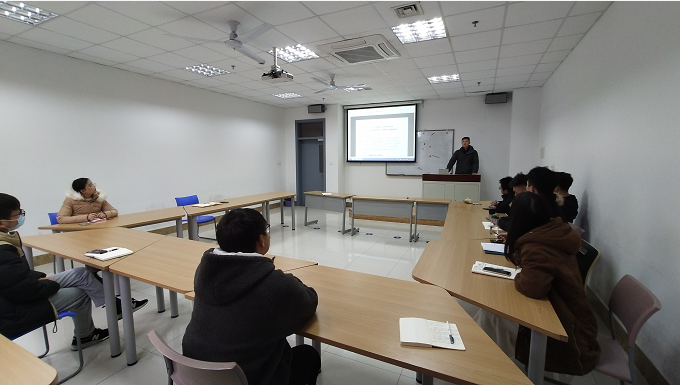 近期，国内多地发生关联疫情，上海部分地区出现本地确诊病例，加上冬季因素的叠加影响，疫情防控形势愈发紧张，教育系统疫情防控工作再一次面临严峻考验。为充分发挥党组织的政治优势、组织优势 ，密切联系群众，及时将学校疫情防控措施落实到本支部每名党员和群众，加强疫情防控政策宣传和思想政治舆论引导，确保学校防控工作要求传达迅速、落实有力、反馈及时，12月16日，航空运输学院研究生第二支部在6304开展2021 年冬季疫情防控工作视频会议精神的学习，线上同步腾讯会议地址为：965643503，支部全体党员参加学习讨论并达成一致意见，坚决贯彻、遵守疫情防控的各项措施。会议根据校园防疫四项主要思想展开：要进一步提高思想认识，高度重视，向全体师生传达会议精神，克服麻痹思想、疲惫心理、厌战心态，认 真排查防控漏洞，加固防控措施，从早从严从紧落实管控措施。 要教育引导师生充分认识疫情防控形势的严峻性、 长期性，自觉遵守上海市、居住地和学校疫情防控规定，非必要不离沪，减少跨区域出行。要突出重点人群、重点场所、重点环节管控，把好校门关口，严格校园封闭式管理，严格入校人员身份核验、 健康码核查、体温监测、消毒杀菌等措施，注重人、物、环境同防，严控学校各类非必要集聚性活动。各部门要进一步加强责任意识、责任担当，对标对表，逐项落实任务要求，重点抓好学校冬季疫情防控的“十方面”工作要求，严格落实校园疫情防控工作，坚决维护广大师生生命安全和校园安全稳定。     学习防疫精神后，同学们纷纷表示疫情防控是重中之重！疾风知劲草，烈火见真金，越是关键时刻，越是辨别、考验、砥砺劲草真金的时刻。值此防疫关键时期，我们研究生党员必须认识并牢记个人身上的政治责任，在疫情防控中站起来，在战“疫”中发扬斗争精神，凝聚起国家众志成城的“硬核”力量。日常生活中，面对传播速度快、体内复制快、转阴时间长的新冠病毒，我们要牢记并向身边的家人朋友宣传防疫原则：（1）出行佩戴口罩；（2）个人防护莫要放松；（3）自己或亲朋好友去过中高风险地区，及时上报不隐瞒；（4）打疫苗；（5）遵循7步洗手法；（6）避免拥挤，严格遵守“一米线”规定；（7）错峰出行，提前预约；（8）开窗通风，减少密闭空间停留时间；（9）少聚集，拥挤场所要回避。在校园中，除了以上基本防疫规定，还要严格：（1）重视并遵守每日健康信息填报工作；（2）减少出行，并倡导身边的同学；（3）遵守校园进出规定，主动出示行程卡和校园卡；（4）离返校提前在系统里上报，并提前得到批准等。近期，国内多地发生关联疫情，上海部分地区出现本地确诊病例，加上冬季因素的叠加影响，疫情防控形势愈发紧张，教育系统疫情防控工作再一次面临严峻考验。为充分发挥党组织的政治优势、组织优势 ，密切联系群众，及时将学校疫情防控措施落实到本支部每名党员和群众，加强疫情防控政策宣传和思想政治舆论引导，确保学校防控工作要求传达迅速、落实有力、反馈及时，12月16日，航空运输学院研究生第二支部在6304开展2021 年冬季疫情防控工作视频会议精神的学习，线上同步腾讯会议地址为：965643503，支部全体党员参加学习讨论并达成一致意见，坚决贯彻、遵守疫情防控的各项措施。会议根据校园防疫四项主要思想展开：要进一步提高思想认识，高度重视，向全体师生传达会议精神，克服麻痹思想、疲惫心理、厌战心态，认 真排查防控漏洞，加固防控措施，从早从严从紧落实管控措施。 要教育引导师生充分认识疫情防控形势的严峻性、 长期性，自觉遵守上海市、居住地和学校疫情防控规定，非必要不离沪，减少跨区域出行。要突出重点人群、重点场所、重点环节管控，把好校门关口，严格校园封闭式管理，严格入校人员身份核验、 健康码核查、体温监测、消毒杀菌等措施，注重人、物、环境同防，严控学校各类非必要集聚性活动。各部门要进一步加强责任意识、责任担当，对标对表，逐项落实任务要求，重点抓好学校冬季疫情防控的“十方面”工作要求，严格落实校园疫情防控工作，坚决维护广大师生生命安全和校园安全稳定。     学习防疫精神后，同学们纷纷表示疫情防控是重中之重！疾风知劲草，烈火见真金，越是关键时刻，越是辨别、考验、砥砺劲草真金的时刻。值此防疫关键时期，我们研究生党员必须认识并牢记个人身上的政治责任，在疫情防控中站起来，在战“疫”中发扬斗争精神，凝聚起国家众志成城的“硬核”力量。日常生活中，面对传播速度快、体内复制快、转阴时间长的新冠病毒，我们要牢记并向身边的家人朋友宣传防疫原则：（1）出行佩戴口罩；（2）个人防护莫要放松；（3）自己或亲朋好友去过中高风险地区，及时上报不隐瞒；（4）打疫苗；（5）遵循7步洗手法；（6）避免拥挤，严格遵守“一米线”规定；（7）错峰出行，提前预约；（8）开窗通风，减少密闭空间停留时间；（9）少聚集，拥挤场所要回避。在校园中，除了以上基本防疫规定，还要严格：（1）重视并遵守每日健康信息填报工作；（2）减少出行，并倡导身边的同学；（3）遵守校园进出规定，主动出示行程卡和校园卡；（4）离返校提前在系统里上报，并提前得到批准等。近期，国内多地发生关联疫情，上海部分地区出现本地确诊病例，加上冬季因素的叠加影响，疫情防控形势愈发紧张，教育系统疫情防控工作再一次面临严峻考验。为充分发挥党组织的政治优势、组织优势 ，密切联系群众，及时将学校疫情防控措施落实到本支部每名党员和群众，加强疫情防控政策宣传和思想政治舆论引导，确保学校防控工作要求传达迅速、落实有力、反馈及时，12月16日，航空运输学院研究生第二支部在6304开展2021 年冬季疫情防控工作视频会议精神的学习，线上同步腾讯会议地址为：965643503，支部全体党员参加学习讨论并达成一致意见，坚决贯彻、遵守疫情防控的各项措施。会议根据校园防疫四项主要思想展开：要进一步提高思想认识，高度重视，向全体师生传达会议精神，克服麻痹思想、疲惫心理、厌战心态，认 真排查防控漏洞，加固防控措施，从早从严从紧落实管控措施。 要教育引导师生充分认识疫情防控形势的严峻性、 长期性，自觉遵守上海市、居住地和学校疫情防控规定，非必要不离沪，减少跨区域出行。要突出重点人群、重点场所、重点环节管控，把好校门关口，严格校园封闭式管理，严格入校人员身份核验、 健康码核查、体温监测、消毒杀菌等措施，注重人、物、环境同防，严控学校各类非必要集聚性活动。各部门要进一步加强责任意识、责任担当，对标对表，逐项落实任务要求，重点抓好学校冬季疫情防控的“十方面”工作要求，严格落实校园疫情防控工作，坚决维护广大师生生命安全和校园安全稳定。     学习防疫精神后，同学们纷纷表示疫情防控是重中之重！疾风知劲草，烈火见真金，越是关键时刻，越是辨别、考验、砥砺劲草真金的时刻。值此防疫关键时期，我们研究生党员必须认识并牢记个人身上的政治责任，在疫情防控中站起来，在战“疫”中发扬斗争精神，凝聚起国家众志成城的“硬核”力量。日常生活中，面对传播速度快、体内复制快、转阴时间长的新冠病毒，我们要牢记并向身边的家人朋友宣传防疫原则：（1）出行佩戴口罩；（2）个人防护莫要放松；（3）自己或亲朋好友去过中高风险地区，及时上报不隐瞒；（4）打疫苗；（5）遵循7步洗手法；（6）避免拥挤，严格遵守“一米线”规定；（7）错峰出行，提前预约；（8）开窗通风，减少密闭空间停留时间；（9）少聚集，拥挤场所要回避。在校园中，除了以上基本防疫规定，还要严格：（1）重视并遵守每日健康信息填报工作；（2）减少出行，并倡导身边的同学；（3）遵守校园进出规定，主动出示行程卡和校园卡；（4）离返校提前在系统里上报，并提前得到批准等。